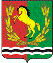 											       АДМИНИСТРАЦИЯ МУНИЦИПАЛЬНОГО ОБРАЗОВАНИЯ КРАСНОГОРСКИЙ  СЕЛЬСОВЕТ  АСЕКЕЕВСКОГО  РАЙОНА  ОРЕНБУРГСКОЙ  ОБЛАСТИ П О С Т А Н О В Л Е Н И Е28.11.2014                                  п. Красногорский                                         №23-пОб утверждении Порядка разработки, реализации и оценки эффективности муниципальных программмуниципального образования Красногорский сельсовет      В соответствии с Бюджетным кодексом Российской Федерации, руководствуясь  Уставом муниципального образования Красногорский сельсовет, постановляю:      1. Утвердить Порядок разработки, реализации и оценки эффективности муниципальных программ муниципального образования  Красногорский сельсовет  согласно приложению.      2.   Контроль за исполнением   настоящего  постановления  оставляю за собой.      3.Постановление вступает в силу после его обнародования.Глава сельсовета                                                                         К.Р.ЛатфулинРазослано: в дело, прокурору района  Приложениек  постановлению главы администрациимуниципального образованияКрасногорский сельсовет        от 28.11.2014  № 23-пПОРЯДОК РАЗРАБОТКИ, РЕАЛИЗАЦИИ   И ОЦЕНКИ ЭФФЕКТИВНОСТИМУНИЦИПАЛЬНЫХ  ПРОГРАММ   МУНИЦИПАЛЬНОГО ОБРАЗОВАНИЯ  КРАСНОГОРСКИЙ СЕЛЬСОВЕТI. Общие положения1. Настоящий Порядок  разработки,   реализации  и оценки  эффективности  муниципальных  программ (далее – Порядок)   разработан  в  соответствии  с Бюджетным  кодексом  Российской  Федерации  и  определяет процедуру принятия решений о разработке муниципальных программ муниципального  образования Красногорский сельсовет, правила разработки, реализации и оценки их эффективности, а также контроля за ходом их реализации.2.  Основные понятия, используемые в настоящем Порядке:1)  муниципальная программа  муниципального  образования  Красногорский сельсовет (далее – муниципальная программа)  представляет собой систему мероприятий, увязанных по задачам, ресурсам и срокам исполнения, направленных на достижение приоритетов и целей в сфере социально-экономического развития поселения,  определенных рамками реализации муниципальных функций. Муниципальная программа  может иметь несколько исполнителей. Цели  и задачи  муниципальной программы  должны  соответствовать  документам,  определяющим  стратегические  и долгосрочные  цели  социально – экономического  развития муниципального образования  Красногорский  сельсовет.2)  подпрограмма муниципальной программы (далее - подпрограмма)- комплекс взаимоувязанных по целям, срокам и ресурсам мероприятий, нацеленных на решение конкретных задач в рамках муниципальной программы;3)  цель - планируемый за период реализации муниципальной программы, (подпрограммы) конечный результат решения проблемы социально-экономического развития  муниципального образования Красногорский сельсовет  посредством реализации мероприятий муниципальной программы (подпрограммы);4) задача - планируемый результат выполнения совокупности взаимоувязанных мероприятий или осуществления муниципальных функций, направленных на достижение цели реализации муниципальной программы (подпрограммы);5) мероприятие муниципальной программы (подпрограммы) - совокупность взаимосвязанных действий, направленных на решение соответствующей задачи;6)  муниципальный  заказчик муниципальной программы (подпрограммы) (далее – заказчик) - орган администрации муниципального  образования  Красногорский сельсовет, функции которого обеспечивают реализацию муниципальной программы. Для подпрограмм может быть определен муниципальный заказчик, отличный от муниципального заказчика муниципальной программы; 7)  разработчиком муниципальных программ (подпрограмм) может быть заказчик программы (подпрограммы) или, определяемый заказчиком программы в соответствии с законодательством Российской Федерации, законодательством Оренбургской  области, нормативными правовыми актами  муниципального  образования Красногорский сельсовет, хозяйствующий субъект;8)  координатор муниципальной программы – глава администрации Красногорского сельсовета;9)   результативность муниципальной программы (подпрограммы) - степень достижения запланированных результатов;10) эффективность муниципальной программы (подпрограммы) - соотношение достигнутых результатов и ресурсов, затраченных на их достижение.3. Муниципальная программа разрабатывается на срок не менее 3  лет и включает в себя подпрограммы и/или отдельные мероприятия. Деление муниципальной программы на подпрограммы осуществляется исходя из масштабности и сложности решаемых в рамках муниципальной программы задач. Мероприятия подпрограмм в обязательном порядке должны быть увязаны с запланированными результатами подпрограммы.4. Муниципальная программа утверждается постановлением  главы администрации  муниципального  образования  Красногорский сельсоветПринятие  решения  о  разработке  муниципальной  программы 1. Инициатором  разработки  муниципальной  программы ( далее- инициатор)  может  выступать  глава  муниципального образования Красногорский сельсовет,   Совет  депутатов муниципального образования,  любое  юридическое  или  физическое  лицо,  выступившее  с  предложением  о  постановке  проблемы  на муниципальном  уровне для  решения  её  программными  методами.  2. Проект  должен  содержать:   правовое  обоснование  разработки  муниципальной  программы,  то есть  соответствие  предлагаемых  программных  мероприятий  полномочиям  органов  местного  самоуправления, установленным  действующим  законодательством;   наименование  проблемы,  анализ  причин  её  возникновения,  возможные  пути  их  решения;    сроки  и  предполагаемый  перечень  мероприятий  необходимый  для  решения  проблемы;     данные  о  потребности в финансовых ресурсах и указание возможных источников  финансирования  программных  мероприятий;      предварительную  оценку социально – экономической  эффективности и результаты  реализации   муниципальной  программы.Разработка и утверждение муниципальной  программы               1. Разработка проекта муниципальной программы  включает в себя следующие  основные этапы:                подготовка  проекта  муниципальной  программы;                 одновременно с направлением проекта  муниципальной  программы  на согласование  разработчик организует публичное обсуждение проекта муниципальной программы путем его опубликования в сети Интернет на официальном сайте  муниципального образования в соответствии с установленным порядком;                 согласованный	  проект муниципальной целевой программы  представляется на  рассмотрение и утверждение   главе  администрации Красногорский сельсовет.    Управление реализацией  муниципальной  программы      1.Управление реализацией муниципальной программы осуществляется координатором и заказчиком муниципальной программы (подпрограммы).       2. Координатор муниципальной программы обеспечивает взаимодействие и координацию действий по реализации муниципальной программы между заказчиками муниципальной программы и подпрограмм и исполнителями мероприятий муниципальной программы .      3. Заказчик муниципальный программы:      1) определяет разработчика муниципальной программы, за исключением случаев, когда разработка осуществляется заказчиком;      2) определяет исполнителей муниципальной программы или ее отдельных мероприятий, в том числе путем проведения торгов;      3) представляет обоснования объема  финансовых средств, необходимых для реализации мероприятий муниципальной программы на каждый финансовый год.       4) обеспечивает взаимодействие между исполнителями отдельных мероприятий муниципальной программы и координацию их действий по реализации муниципальной программы;      5) участвует в обсуждении вопросов, связанных с реализацией и финансированием муниципальной программы;      6)  готовит и представляет в установленные сроки главе  муниципального образования Красногорский сельсовет отчеты о реализации муниципальной программы;       7) готовит предложения по привлечению средств федерального и областного бюджетов для финансирования мероприятий муниципальной программы;       8) представляет в установленном порядке главе сельсовета предложения о перераспределении финансовых ресурсов между программными мероприятиями, изменении сроков выполнения мероприятий и корректировке их перечня;       9) вносит изменения в программу в установленном порядке;              10) несет ответственность за подготовку и реализацию муниципальной программы в целом.V. Финансирование муниципальной программы.       1.Утвержденная муниципальная программа реализуется за счет средств  бюджета муниципального образования Красногорский сельсовет  в объемах, установленных решением   Совета депутатов   на очередной финансовый год и плановый период,   а так же,  за счет иных  средств, привлекаемых для реализации муниципальной программы, в рамках действующего  законодательства.         2. Финансирование муниципальной программы за счет средств  бюджета муниципального  образования  Красногорский сельсовет осуществляется в рамках этапов и конкретных мероприятий программы  в  пределах утвержденных лимитов бюджетных  ассигнований.       3. Объем бюджетных ассигнований на реализацию мероприятий муниципальной программы в плановом периоде может быть скорректирован с учетом решений о перераспределении бюджетных ассигнований, направляемых на финансовое обеспечение муниципальных программ.Внесение  изменений  в муниципальную программу  1. В  муниципальную программу  могут быть внесены изменения в случаях:   а) уменьшение  финансирования  муниципальной программы в связи со снижением ожидаемых поступлений  в бюджет муниципального образования Красногорский сельсовет;   б) необходимости изменения  перечня  мероприятий  муниципальной программы (подпрограммы),  сроков и (или)  объемов  финансирования  в связи с предоставлением из областного или районного бюджета средств на  их реализацию;    в) необходимости  изменения сроков реализации  или  досрочного  прекращения  реализации  муниципальной  программы или её отдельных мероприятий, вызванных изменением законодательства;    2. В течении финансового года  и планового периода в утвержденные муниципальные программы по инициативе заказчика могут вносится следующие изменения:    1)  технические правки, не меняющие цель, объемы бюджетных ассигнований на реализацию муниципальной программы;    2)   перераспределение бюджетных ассигнований между мероприятиями  муниципальной программы;    3) изменение мероприятий  муниципальной программы без изменения общего  объема бюджетных ассигнований на их реализацию.    4)  Внесение изменений в перечень мероприятий и объемы  финансирования  муниципальной  программы на очередной финансовый год осуществляется не позднее 1 октября текущего года. VII. Требования к структуре муниципальной программы1. Муниципальная программа состоит из следующих частей:1) паспорт программы по форме согласно приложению N 1 к настоящему Порядку;2) текстовая часть муниципальной программы, которая содержит:- общую характеристику сферы реализации муниципальной программы, в том числе формулировку основных проблем в указанной сфере, инерционный прогноз ее развития;- прогноз развития соответствующей сферы реализации муниципальной программы с учетом реализации муниципальной программы, включая возможные варианты решения проблемы, оценку преимуществ и рисков, возникающих при выборе различных вариантов решения проблемы;- перечень и краткое описание подпрограмм муниципальной программы;- паспорта подпрограмм муниципальной программы по форме согласно приложению N 2 к настоящему Порядку;- описание целей и задач муниципальной программы и подпрограмм;-  обобщенную характеристику основных мероприятий муниципальной программы с обоснованием необходимости их осуществления (в том числе влияние мероприятий на достижение целевых показателей, предусмотренных в указах Президента Российской Федерации и утвержденных Губернатором Оренбургской области);3) планируемые результаты реализации муниципальной программы;планируемые результаты реализации подпрограмм с указанием количественных и/или качественных целевых показателей, характеризующих достижение целей и решение задач, по форме согласно приложению N 3 к настоящему Порядку, включая оценку влияния изменения объема финансирования на изменение целевых показателей;4) обоснование объема финансовых ресурсов, необходимых для реализации муниципальной программы (подпрограммы), по форме согласно приложению N 4 к настоящему Порядку;5) перечень мероприятий муниципальной программы (подпрограммы)  по форме согласно приложению N 5 к настоящему Порядку;6) методика расчета значений показателей эффективности реализации муниципальной программы (подпрограммы)  (наименование показателей, определение, единицы измерения, значения базовых показателей, статистические источники, периодичность представления);7) состав, форма и сроки представления отчетности о ходе реализации мероприятий муниципальной программы (подпрограммы).VIII. Контроль и отчетность при реализации Программы.1. Контроль за реализацией муниципальной программы осуществляется администрацией муниципального образования Красногорский сельсовет.2. С целью контроля за реализацией муниципальной программы заказчик программы  ежегодно в срок до 20 февраля года, следующего за отчетным,  направляет в отдел экономики и финансовый отдел администрации  района годовой отчет по формам согласно приложению N 6 и № 7 к настоящему Порядку.3. Заказчик муниципальной программы ежегодно до 20 марта года, следующего за отчетным, готовит доклад о реализации программы и представляет его на рассмотрение координатору  муниципальной  программы   с заключением об оценке эффективности реализации муниципальной программы.4. После окончания срока реализации муниципальной программы заказчик представляет главе  муниципального образования  на утверждение не позднее 1 апреля года, следующего за последним годом реализации муниципальной программы, итоговый отчет о ее реализации согласно приложению N 8  к настоящему Порядку с заключением  об оценке  эффективности  выполнения  муниципальной  программы.5.  Годовой и  итоговый  отчеты о реализации муниципальной программы должны содержать:а) аналитическую записку, в которой указываются:степень достижения запланированных результатов и намеченных целей муниципальной программы;общий объем фактически произведенных расходов, всего и в том числе по источникам финансирования; распределение бюджетных расходов по целям, задачам и подпрограммам;б) таблицу по форме № 6 или № 8, в которой указываются:данные об использовании средств бюджета муниципального  образования   Красногорский сельсовет и средств иных привлекаемых для реализации муниципальной программы источников по каждому программному мероприятию и в целом по муниципальной программе;по мероприятиям, не завершенным в утвержденные сроки, - причины их невыполнения и предложения по дальнейшей реализации.по показателям, не достигшим запланированного уровня, приводятся причины невыполнения и предложения по их дальнейшему достижению.6. По  результатам  оценки эффективности  исполнения  муниципальной  программы  глава  муниципального образования Красногорский сельсовет может  принять  решение  о  сокращении  начиная  с очередного  финансового  года  бюджетных  ассигнований  на реализацию  муниципальной  программы  или о досрочном  прекращении  реализации  отдельных мероприятий  или  муниципальной  программы  в целомIX. Порядок проведения оценки и критерии оценки эффективностиреализации муниципальной программы1. По каждой муниципальной программе ежегодно проводится оценка эффективности ее реализации.2. После завершения очередного финансового года заказчик муниципальной программы  представляет в   администрацию Муниципального образования Красногорский сельсовет  годовой отчет о реализации муниципальной программы с оценкой эффективности ее реализации, рассчитанной в соответствии с Приложением N 9 к Порядку.3. Критериями оценки эффективности реализации муниципальной программы являются:степень достижения заявленных результатов реализации муниципальной программы;отклонение достигнутых значений показателей от плановых значений.4. Для выявления степени достижения запланированных результатов и намеченных целей фактически достигнутые результаты сопоставляются с их плановыми значениями. По каждому направлению в случае существенных различий (как положительных, так и отрицательных) между плановыми и фактическими значениями показателей проводится анализ факторов, повлиявших на данное расхождение. 5. По итогам оценки эффективности реализации муниципальной программы  отдел экономики  совместно с финансовым отделом  подготавливает соответствующее заключение и направляет главе муниципального образования Красногорский сельсовет и заказчику.6. По результатам оценки эффективности реализации муниципальной программы администрацией муниципального образования Красногорский сельсовет  не позднее чем за два месяца до дня внесения проекта бюджета муниципального образования Красногорский сельсовет на очередной финансовый год и плановый период в   Совет депутатов, может быть принято решение:- о целесообразности сохранения и продолжения муниципальной программы (подпрограммы);- о сокращении (увеличении) начиная с очередного финансового года бюджетных ассигнований на реализацию муниципальной программы (подпрограммы);-  о досрочном прекращении реализации муниципальной программы (подпрограммы).7.  В случае принятия решения о досрочном прекращении реализации муниципальной программы (подпрограммы) и при наличии заключенных во исполнение соответствующей муниципальной  программы (подпрограммы) муниципальных контрактов,  в бюджете района предусматриваются бюджетные ассигнования на исполнение расходных обязательств, вытекающих из указанных контрактов, по которым сторонами не достигнуто соглашение об их прекращении.